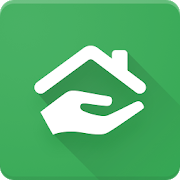 Программный комплекс “МойДом”Функциональные характеристики программного обеспечения1. Назначение программного комплекса «МойДом».Программный комплекс «МойДом» предназначен для систематизации, аналитики и оперативной работы с информацией об отключениях коммунальных ресурсов, затрагивающих жителей многоквартирых и жилых домов, предприятия и объекты социального назначения, позволяет автоматизировать работу с формируемыми жителями заявками по проблемам коммунального характера, возникающих в жилом доме и помещении, персонально уведомлять жителей о плановых и аварийных работах, проводимых на коммунальных сетях, обеспечивающих подачу коммунальных ресурсов в жилые дома и иные объекты, на получение уведомлений по которым жителем оформлена бесплатная подписка.2. Функциональные характеристики  ПК «МойДом» и эффект от внедрения ПК2.1. для администрации органа местного самоуправления(ОМС)При работе ПК «МойДом» на территории, относящиеся к ОМС, решаются следующие вопросы:автоматизация работы службы, ответственной за учет, диспетчеризацию и уведомление жителей о коммунальных авариях и плановых работах на сетях.получение объективной и наглядной информации о причинах, сроках и исполнителях работ, проводимых на коммунальных сетях города.снижение нагрузки на диспетчерскую службу по ЖКХ.персональное уведомление жителей об отключениях коммунальных услуг (аварийные и плановые работы) и важных общегородских событиях (новости).снижение уровня социальной напряженности в городе за счет своевременного уведомления жителей об аварийных и плановых работах на коммунальных сетях.изучение общественного мнения (голосование) среди жителей города по вопросам, интересующим ОМС.автоматизация выдачи разрешений на земляные работы.2.2. для поставщиков коммунальных ресурсов и исполнителей коммунальных услуг (ресурсоснабжающие и управляющие организации, товарищества собственников жилья);Внедрение ПК «МойДом» в диспетчерских службах поставщиков коммунальных ресурсов (УК, РСО, ТСЖ) позволяет:ставить в известность администрацию ОМСУ о плановых и аварийных работах на коммунальных сетях и инженерном оборудованииавтоматизировать работу с заявками, поступающими от жителей.вести детализированный учет работ, произведенных на сетях и оборудовании, с возможностью автоматизации претензионной работы с подрядными организациямиповышать уровень удовлетворенности потребителей предоставляемых коммунальных услуг.Автоматизация передачи сведений о недопоставках коммунальных ресурсов, а также показаний «умных приборов учёта» коммунальных ресурсов в биллинговый центр2.3. для жителей города;Своевременное получение информации об отключениях холодной и горячей воды, электро-, тепло- и газоснабжении («Предупрежден — значит вооружен»).Возможность влияния на важные вопросы, поставленные администрацией города или управляющей организацией (опросы жителей).Отправка заявок с описанием коммунальной проблемы для последующего устранения исполнителем коммунальной услуг.